中共陕西铁路工程职业技术学院委员会宣传部陕铁院党宣〔2023〕2号关于报送部门兼职宣传人员备案表的通知校属各部门：为加强学校网络意识形态管理、规范宣传平台的管理和使用，运用好宣传阵地传播正能量，党委宣传部每学期开学初将对各部门兼职宣传人员进行更新统计。现将有关事项通知如下：一、备案范围　1.部门兼职宣传人员（通讯员、新媒体负责老师、二级网站管理员、宣传栏负责老师、抖音负责老师、视频号负责老师），之前备案过且有调整的，或者有新增的，请重新填写《陕铁院兼职宣传人员备案表》，没有变化的则不填写。2.学生社团或班级，以学校名义若开通公众号、微博、抖音、视频号的，由团委负责做好审批备案工作，同时账号必须由老师管理，备案表报宣传部存档。二、报送要求请各部门对照《附件2：各部门宣传工作负责人名单》，认真推荐兼职宣传人员并填写《附件1：陕铁院兼职宣传人员备案表》，于2月27日前报党委宣传部王莹处。请各部门务必高度重视，做好网络舆情管控工作，思想上不懈怠，措施上再加强，落实责任人，严格审核发布制度，确保发布的内容积极向上，积极营造校园清正舆论环境，汇聚网络正能量。附件1：陕铁院兼职宣传人员备案表附件2：各部门宣传工作负责人名单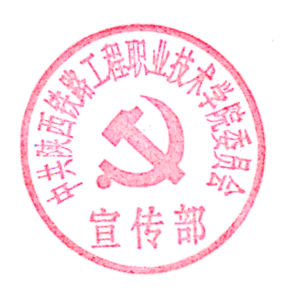                                     党委宣传部2023年2月21日       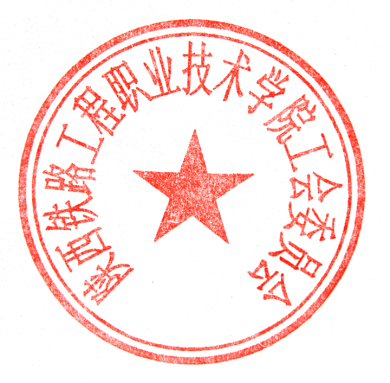 陕西铁路工程职业技术学院党委宣传部     2023年2月21日发附件1：陕铁院兼职宣传人员备案表附件1：陕铁院兼职宣传人员备案表附件1：陕铁院兼职宣传人员备案表附件1：陕铁院兼职宣传人员备案表附件1：陕铁院兼职宣传人员备案表附件1：陕铁院兼职宣传人员备案表部门：（加盖公章）                                      登记时间：2023年   月   日         部门：（加盖公章）                                      登记时间：2023年   月   日         部门：（加盖公章）                                      登记时间：2023年   月   日         部门：（加盖公章）                                      登记时间：2023年   月   日         部门：（加盖公章）                                      登记时间：2023年   月   日         部门：（加盖公章）                                      登记时间：2023年   月   日         序号名称名称账号/网址负责人联系方式1新媒体微信公众号1新媒体微博1新媒体抖音1新媒体视频号2二级网站二级网站3宣传栏宣传栏/4通讯员通讯员/部门负责人： 部门负责人： 注：1.本表一式贰份（一份党委宣传部备案，一份部门留存）
    2.部门没有的栏目可不填写
    3.不方便交表部门，可扫描、拍摄备案表发宣传部王莹注：1.本表一式贰份（一份党委宣传部备案，一份部门留存）
    2.部门没有的栏目可不填写
    3.不方便交表部门，可扫描、拍摄备案表发宣传部王莹注：1.本表一式贰份（一份党委宣传部备案，一份部门留存）
    2.部门没有的栏目可不填写
    3.不方便交表部门，可扫描、拍摄备案表发宣传部王莹注：1.本表一式贰份（一份党委宣传部备案，一份部门留存）
    2.部门没有的栏目可不填写
    3.不方便交表部门，可扫描、拍摄备案表发宣传部王莹注：1.本表一式贰份（一份党委宣传部备案，一份部门留存）
    2.部门没有的栏目可不填写
    3.不方便交表部门，可扫描、拍摄备案表发宣传部王莹注：1.本表一式贰份（一份党委宣传部备案，一份部门留存）
    2.部门没有的栏目可不填写
    3.不方便交表部门，可扫描、拍摄备案表发宣传部王莹附件2：各部门宣传工作负责人名单附件2：各部门宣传工作负责人名单附件2：各部门宣传工作负责人名单附件2：各部门宣传工作负责人名单附件2：各部门宣传工作负责人名单附件2：各部门宣传工作负责人名单附件2：各部门宣传工作负责人名单附件2：各部门宣传工作负责人名单附件2：各部门宣传工作负责人名单更新时间：2022年12月更新时间：2022年12月更新时间：2022年12月更新时间：2022年12月更新时间：2022年12月更新时间：2022年12月更新时间：2022年12月更新时间：2022年12月更新时间：2022年12月序号部  门新媒体二级网站宣传栏通讯员抖音微博视频号1高铁工程学院王海燕杨志鹏王海燕
惠弘毅杨志鹏2测绘与检测学院王育聪王高攀李立功李立功3城轨工程学院杨果杨果杨果
陈岑岳杨果杨果杨果4道桥与建筑学院张小俊张肖
李斌张小俊
李斌张小俊
李斌5工程管理与物流学院叶博超麻建帅
熊瑞琦麻建帅
熊瑞琦叶博超叶博超6铁道运输学院张凯蒙辛亚江辛亚江
闫靖博张幸
李大川7铁道动力学院司志超杨恩奇田栋栋黑棣司志超8铁道装备制造学院武千钧武千钧武千钧武千钧9马克思主义学院李琴
赵珍闫靖博赵霄迎赵霄迎10继续教育部/赵海明刘洋刘洋11基础课部/张明高原董艳12体育教学部段宝华段宝华段宝华段宝华13就业指导中心汪琦汪琦汪琦汪琦
陈彦军14团委王震陈莎莎王震王震王震叶博超王震15学生处王力赵智军毛俊杰吕泊怡16组织部张杰侯王凯平/王凯平17党政办/刘笑宇/刘笑宇18纪委办赵洪全张玉卓/张玉卓19审计处/王晶/王晶20人事处、教师发展中心沈蕊沈蕊/沈蕊21财务处郭子柔郭子柔/高银玲22科技处/赵晓玉赵晓玉赵晓玉23校企合作处/田庆赵晓玉赵晓玉24校友工作处/田庆赵晓玉赵晓玉25教务处贺凯盈
刘灿
茹媛博贺凯盈
刘灿
茹媛博卫颖颖贺凯盈26后勤处李保峰李保峰李保峰李保峰27发展规划处刘伟张君第/刘伟28保卫处李鸿彬李鸿彬李鸿彬李鸿彬29工会/郭海燕
张雯/郭海燕
张雯30餐饮中心张建红李晓斌张金霞李晓斌31图书馆吴静吴静吴静吴静32铁成（创新）学院、BIM技术应用研究中心谌伟谌伟谌伟谌伟33国际合作与交流处、港澳台办公室蒋艺张雪桐
蒋艺蒋艺邵健35基建处、新校区建设办公室/刘杏杏朱勇朱勇36国有资产管理处吕康清吕康清/吕康清37双高办/赵捷赵捷/